CURRICULUM VITAEA hardworking, self-motivated who enjoys the challenges of busy work environment. A team member used to prioritize workloads under pressure and capable of making significant contribution to the development of the organization.PROFESSIONAL QUALIFICATIONB.Tech. in MECHANICAL ENGINEERING with FIRST CLASS fromN.S.S COLLEGE OF ENGINEERING, affiliated to UNIVERSITY OF CALICUT, INDIA.PROFESSIONAL EXPERIENCE13 years working experience in piping field handling different responsibilities in various sections related to pipe design, pipe manufacturing and construction. Company Profile :   Abu Dhabi Pipe Factory, established in 1981, is a leading manufacturer of Fiber glass Pipes and Fittings in the Gulf region. As Piping Design Engineer (from April-1999 to May-2002)Responsibilities:Finalizing appropriate GRP pipe design to suit the client requirements.Design verification of above ground and underground GRP pipes according to AWWA C 950 and AWWA M-45 design codes.Calculation of pipe thickness and performing the design checks for long term deflection, pressure withstanding capacity, bucking, axial strain, buoyancy, etc.Reviewing the bill of quantity, isometric drawings, GA drawings and P&ID drawings.Converting isometrics into spool drawings for the ease of construction.Providing drawings for Mandrels, moulds, Diamond grinders and other tools required for the manufacturing of pipes and fittings.Controlling the standard drawings for pipes and fittings.Preparation of mitered elbow drawings depending on the number of miters required.Calculation of lamination width and thickness required for the pipe joints to withstand the desired pressure.Co-ordination with Quality control department to ensure various design values are being satisfied and modification if required. Some of the tests include stiffness test, axial tensile test, Hoop tensile test, Hydrostatic design basis etc.Calculation of span length for above ground pipes.Verification of data sheets for the raw materials used for the manufacturing of pipes.Decides the mixing proportion of raw materials and additives to achieve the required curing and other mechanical properties.Cross checking the chemical compatibility of the GRP pipes with the conveyed fluid.Advise the type of joint required based on the type of application, pressure rating etc.As Project Engineer (from April-2002 to June-2005)Worked as a Project Engineer for various GRP pipeline projects in Oil and Gas industry and Desalination plants. Some of the projects include:Umm-al-Nar Independent water and Power projects. (Client: ADWEA)Un-leaded Gasoline / Low sulphur gas oil project, Ruwais. (Client: TAKREER)Upgrading of brackish water in Kuwait. (Client: KOC)Ruwais 3rd NGL train. (Client: GASCO)Ras Laffan power and desalination plant, Qatar. (Client: Ras Laffan Power Co.)Responsibilities:Co-ordination with the production department to manufacture and fabricate the pipes and fittings according to the project requirements. Checking the spool drawings with the isometric drawings.Reviewing of all pipes and fittings drawings.Meetings with third party consultants for the approval of the products.Co-ordination with the client and site project team.As Project Manager (from July-2006 to June-2008)Worked as a Project Manager for Nakheel’s International city Phase 2 and 3 project. The project involves the design and installation of 115 km of Pre-insulated GRP pipes for the District cooling Network. Responsibilities:Familiarization of specification of pipes, fittings and other mechanical equipments in the pipeline. Co-ordination with the design department for the preparation of profile drawings which are required for the installation.Attending regular meetings with the client to ensure smooth functioning of construction activities meeting the deadlines.Providing technical guidelines for the civil activities like excavation of trenches, alignment of pipes, backfilling, construction of valve chambers, etc.Establish a team work with our construction team to carry out the job with high standards.As Engineering Manager (from July-2008 onwards)Projects handled; (Palm District Cooling), Jumeirah (Palm District Cooling) (Palm District Cooling) expansion (ETA)Replacement of BCDS produced water piping (N.P.C.C)Responsibilities :Review and approval of Pipe design sheets and calculations.Review and approval of Technical submittal.Checking and approving the profile drawings for any chances of clashes with other utility services and suggesting alternate routes.Recommending the locations for air vents and drain to ensure a trouble-free functioning or the pipeline.Stress Analysis of GRP pipeline using CAESAR-II to ensure the integrity of the pipeline. The analysis includes the calculation of stresses, forces, moments and displacements at each point on the pipeline.Design of concrete thrust blocks at direction changes based on stress analysis results and advising the client about the requirements.Suggesting the need of expansion joints, expansion loops and direction changes to accommodate the linear expansion of the pipe line.The requirement of concrete protection slabs or concrete encasing is studied.Hydraulic analysis using PIPENET Standard Module. A complete head loss study done for chilled water network project at Jumeirah Lake Towers which consists of 25 km network with 4 chiller plants. The head loss in each line from the chiller plant to the ETS has been analyzed to verify to velocity, pipe size and the pump capacity.Surge analysis using PIPENET Transient Module, which analyzes water hammer in complex multi-branch piping system under different conditions. It is used to predict surge, calculate transient forces and to verify the valve operation.From 1st February, 1998 to 31st January, 1999;  Company    :  United Trades and Manufacturing, Chennai, India.Designation:  Mechanical Engineer	 Company Profile :   UNITED TRADES & MANUFACTURING, is involved in the production of all types of                           plastic molds using CNC lathes, milling and Electric Discharge Machining and manufacturing of plastic  components using plastic injection molding  machines. Responsibilities :Designing of plastic mould cavities using MASTERCAMProgramming in CNC Milling machine and lathe using NC codes.Production planning and ControlSOFTWARE EXPOSURE 		MS Word, MS Excel, MS Powerpoint, MS AccessProgramming using  'C' / Visual Basic Macromedia Flash / Adobe photoshop PERSONAL DETAILSDATE OF BIRTH			:	26th February, 1976.AGE					:	36 Years.SEX					:	Male.MARITAL STATUS			:	MarriedNATIONALITY				:	Indian.LANGUAGES KNOWN		:	ENGLISH, HINDI & MALAYALAM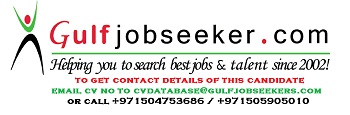 Gulfjobseeker.com CV No: 862308Surge Analysis using Pipenet Transient Module 5.14Undergone training at  systems Ltd. .Mechanical Stress Analysis of pipes using CEASER-II Conducted by Imagegrafix, .AutoCad From  , Indian Educational Enterprises Ltd., , Kerala.Training program on high precision CNC Lathe MachineFrom CIPET (Central Institute of Plastic Engineering and Technology), Chennai. .I-DEAS  Master Series-6 INTEGRATED—DESIGN AND ENGINEERING ANALYSIS SOFTWAREPart Creation, Master Assembly, Mechanism Design, Simulation & Manufacturing.From   , .MASTERCAM- For Lathe and Milling m/cFrom Centre for Electronics Development and Technology, .